Connexion Lions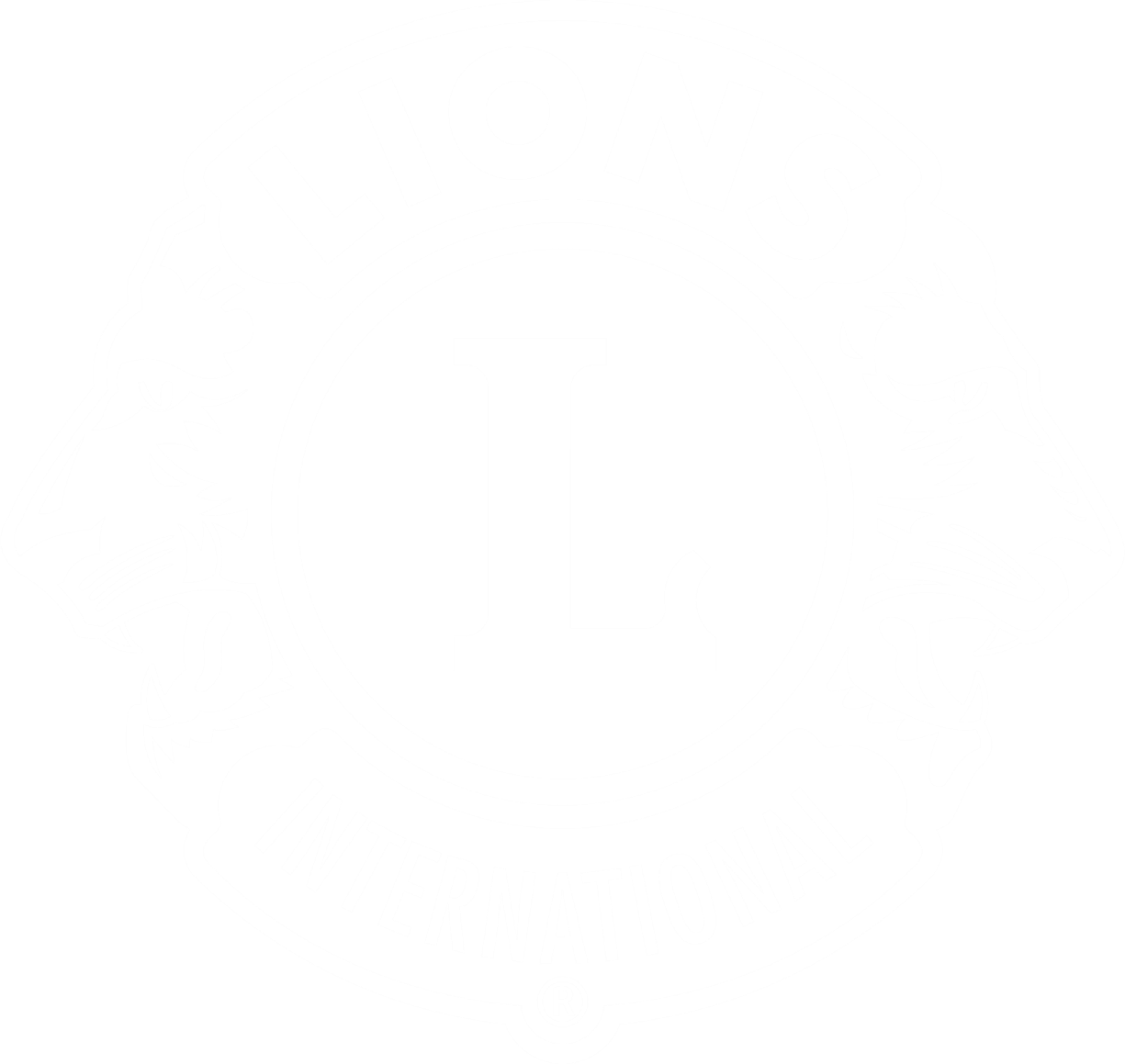 Informations pour les (indiquer le(s) poste(s) Lions) - District ___, Zone ___Réussites de Lions Un bon point de départ pour un bulletin d’information est de publier un récit de réussite. Qui a monté une action de service exceptionnelle ? Qui a recruté plusieurs nouveaux membres ou renforcé la camaraderie au sein de son club ? Qui a dispensé ou suivi une excellente formation pour les responsables ? Qui est très présent sur les réseaux sociaux ? Chacun de ces points peut attirer le lecteur et inspirer les Lions. Si vous envisagez de publier votre bulletin d’information régulièrement, veillez à alterner les sujets de l’article phare entre service, effectif, formation et marketing. Il est également utile d'avoir un sujet à l'esprit lorsque vous sollicitez des récits pour publication. Une demande précise génère souvent plus de réponses qu’une demande vague. 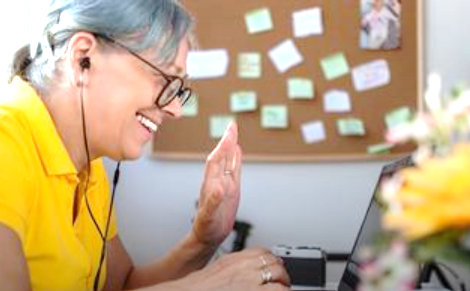 Une photo du Lion ou du club en action est une touche recommandée pour illustrer l’article. Vous trouverez des conseils, des logos et des photos dans les Directives d’utilisation de la marque disponibles sur la page web Boite à outils Marque et marketing.  Une citation dans l’article apporte une perspective personnelle. Invitez les personnes concernées par l’article à répondre aux questions suivantes : « Pourquoi est-ce important pour vous ? », « Qu'avez-vous appris sur vous-même ? » ou « Qu'est-ce que vous aimeriez que tout le monde sache ? » pour générer des citations à intégrer à l’article. Le webinaire The Art of Storytelling (en anglais) vous en dit plus sur comment bien mettre en valeur vos récits de service.Accomplissements de clubVoici quelques exemples des derniers accomplissements de nos clubs. Félicitations à tous nos Lions et Leos pour leurs efforts. Insérer ci-dessous les accomplissements des clubs de votre zone. Lions club de ________ - Insérer ici une brève description de l’accomplissement du clubLions club de ________ - Insérer ici une brève description de l’accomplissement du clubLions club de ________ - Insérer ici une brève description de l’accomplissement du clubManifestations à venir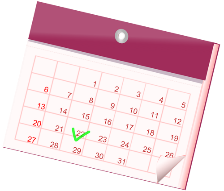 Nos clubs sont plus forts en apprenant les uns des autres et en se soutenant mutuellement. Vous pouvez aider en faisant la promotion, en participant et en célébrant les manifestations d’autres Lions et Leos. Insérer ci-dessous les prochaines manifestations des clubs de votre zone.Lions club de ________ - Insérer ici une brève description de la manifestation du clubInternational - Pour en savoir plus sur la Convention du Lions Clubs International consulter https://lcicon.lionsclubs.org/   Informations de zoneÀ ce jour, l’effectif des clubs de notre zone s’est accru de ____ membres et en a perdu ____. Insérer ici d’autres informations concernant la zone. À noter à propos de ce modèle de bulletin : vous pouvez choisir une mise en page en 2 colonnes, l’enregistrer au format PDF, le copier dans un e-mail ou dans un système de messagerie. Annonces ou questions ?Remplacer l’image et les coordonnées ci-dessous par celles de votre président de zone.Avez-vous une annonce à partager au sujet des activités de votre club ? Des questions sur les procédures ou les ressources ? Vous voulez parler de votre expérience de Lion ? Contactez-nous !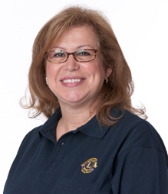 Appelez ou envoyez un SMS à ________________, président de zone, au __________ ou
		lui écrire à __________. Partout où il y a un besoin, il y a un Lion. « Les gens les plus heureux sont ceux qui font le plus pour les autres. »
 – Booker T. Washington